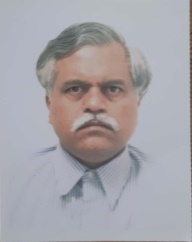 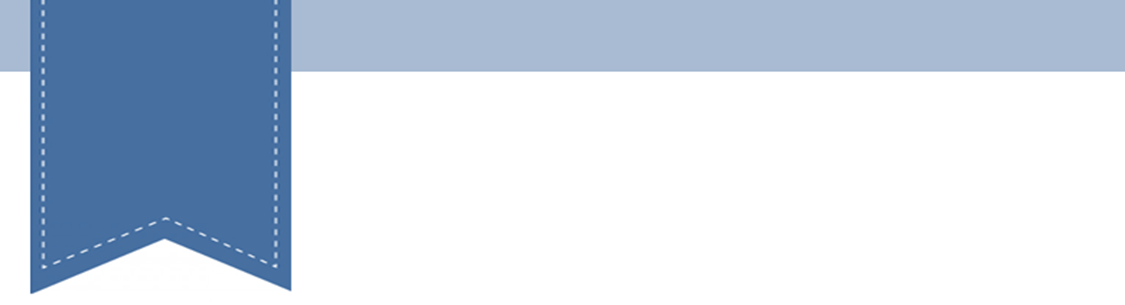 Executive ProfileEnterprising Leader with expertise to enhance financial performance, collaborated with executive Management team to analyze department finances and develop budgets to optimize resources and keep costs downVisionary & Strategist with expertise in developing financial objectives, designing policies & procedures and implementing financial and operational controls for business growth and competitive position of the firm  Subject knowledge of partnering with business units to proactively identify business opportunities; implementing business strategies which maximize savings and increase productivity and profitsPrepared Financial Statements as per IFRS and IAS Hands-on experience in Software implementation, Tally ERP, Peach Tree, Smart Software, Pact ERP, Flair Software, Maximizer CRM, MS Word, Excel, and PowerPointExperienced in monitoring, training & motivating the workforce to enhance their efficiencies with excellent communication and people management skills for leading personnel towards accomplishment of common goalsNotable Accomplishments Across the CareerSuccessfully completed financial assignments like budget, month and year end closing, project report within set timelinesDeveloped strategic financial business plans like Startup, Feasibility, Growth and established operational goals for the managementRecommended procedures like standardized documentation, periodic reconciliations, physical audits, matrix segregation of duties for financial control crucial to the business operationsActed as an integral part of senior level management committees for discussing various issues of businessesManaged complete planning, implementation and operation of the ERP systems in the last four companies in my careerShowcased excellence in feasibility studies, project evaluation, working capital, cost controlling, forecasting, corporate planning, legal & regulatory affairs, financial analysis and planning, VAT accounting, return filing, and financial statements preparation as per IFRS and IASDeveloped and implemented automated financial accounting systems that increased transparency, reduced processing time, reduced receivables, highlighted fast and slow-moving inventoryEducation & Credentials Chartered Accountant from Institute of Chartered Accountants of India in 1988Bachelor of Commerce from Mumbai University in 1981  Career Timeline (Recent 5)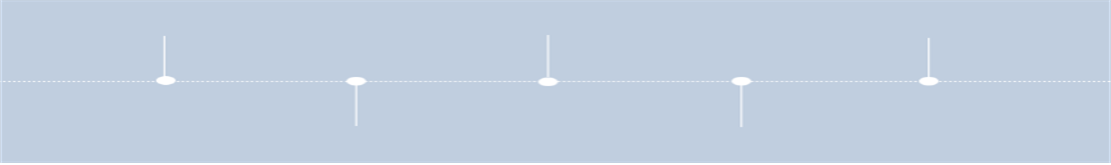 Professional Experience Since Feb’13 with Patrol Oil LLC, Dubai as Finance Manager (Team of 4)Key Result Areas:Managing financial operation of four companies (Manufacturing, Contracting, Trading and Freight Forwarding)Managing consolidation of Accounts, Cash flow, Job Costing, Receivables, Payables, Inventory, Payroll, Internal audits, VAT FilingMonitoring budget preparations, variance and profitability analysis, developing detailed, reliable and timely MIS reports on financial performance Negotiating with banks for loan approvals, renewals, letter of credits and bank guaranteesPracticing due diligence of business proposals before signing agreements and contracts, maintaining internal controls to ensure efficiency of reporting policies and proceduresCollaborating and negotiating with external auditors, reviewing existing procedures and ensuring timely month-end and year-end closingWorking on customer profitability modeling / cost driver analysis to facilitate strategies to increase revenue and reduce overall costEstablishing product line income statements to monitor business activity, track areas of success and identify opportunities Aug’10 – Nov’12 with Power House, Dubai, UAE as Financial ControllerKey Result Areas:Manage banking relationships, Capex process, Project Finance, Lease financing, review of tender documents and  performance reviews of actuals with budgetFeb’06 – Jul’10 with Focus Software Devp LLC, Sharjah, UAE as Finance Manager Key Result Areas:Spearheaded Strategic Financial Planning, Audits, Cash Flow, Working Capital, Budgeting, Cost Controlling, Receivables & Payables, MIS Reporting, Internal Controls and Systems & Procedures Implementation and Project ManagementProvided guidance and direction to software development team in preparing new customized softwareAug’92 – Oct’05 with United Car Rentals, Dubai, UAE as Financial ControllerKey Result Areas:Established SOPs for internal accounting controls, supervised company’s external and internal audit and financial reporting process by ensuring proper accounting methodology, techniques and policies are adopted in company operationsPrevious Experience Jul’90 – Jan’92 with CCM Services, Doha, Qatar as Accountant“Worked on Revenue Management, prepared MIS reports, budgets, monthly P&L and balance sheet statements”Jan’88 – Jun’90 with Gautam Parekh & Associates, Mumbai, India as Audit Assistant“Performed Statutory & Internal Audits and submitted reports for the same”Personal DetailsDate of Birth: 			26th September 1961Languages Known:		English, Hindi, Malayalam